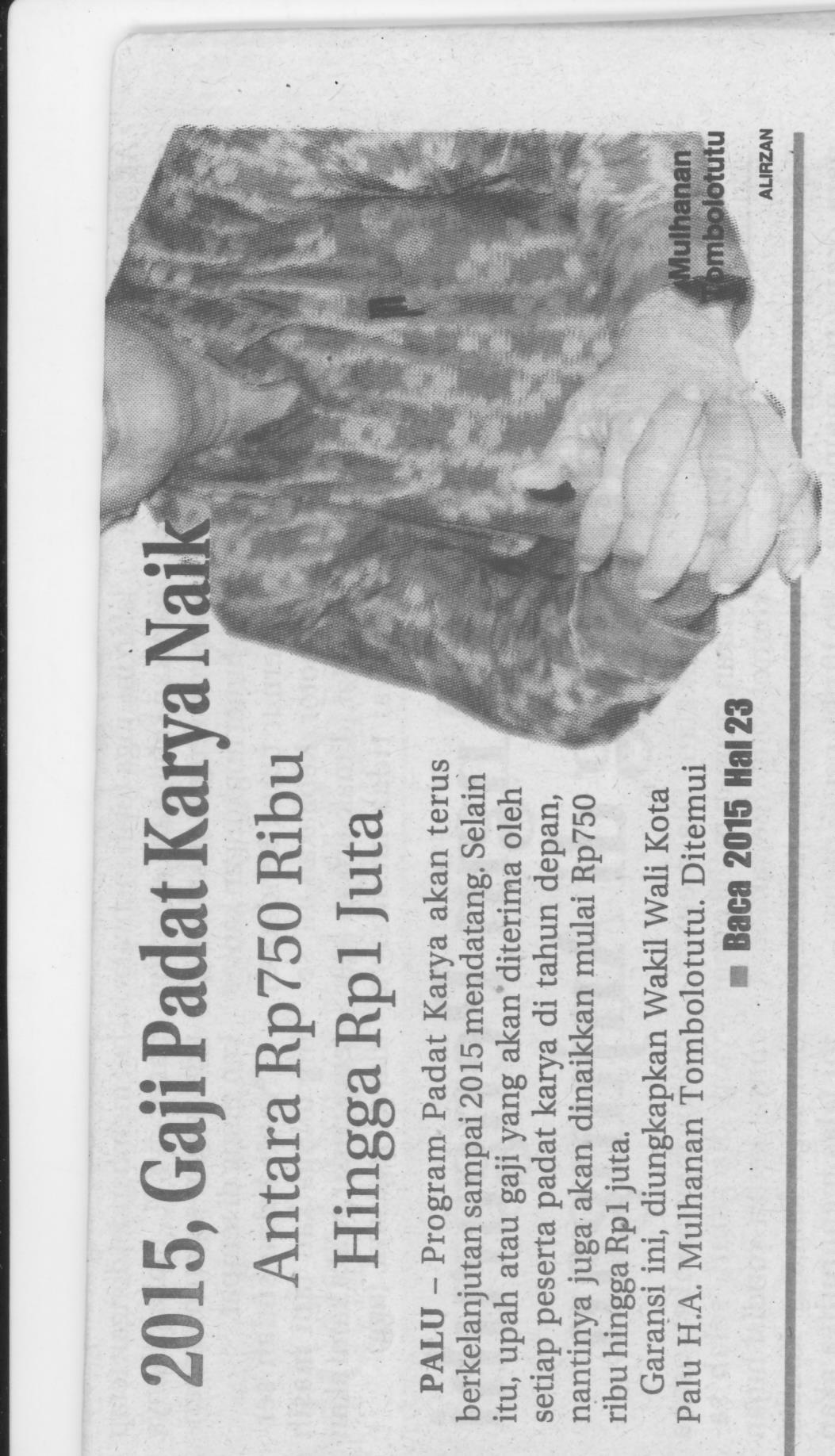 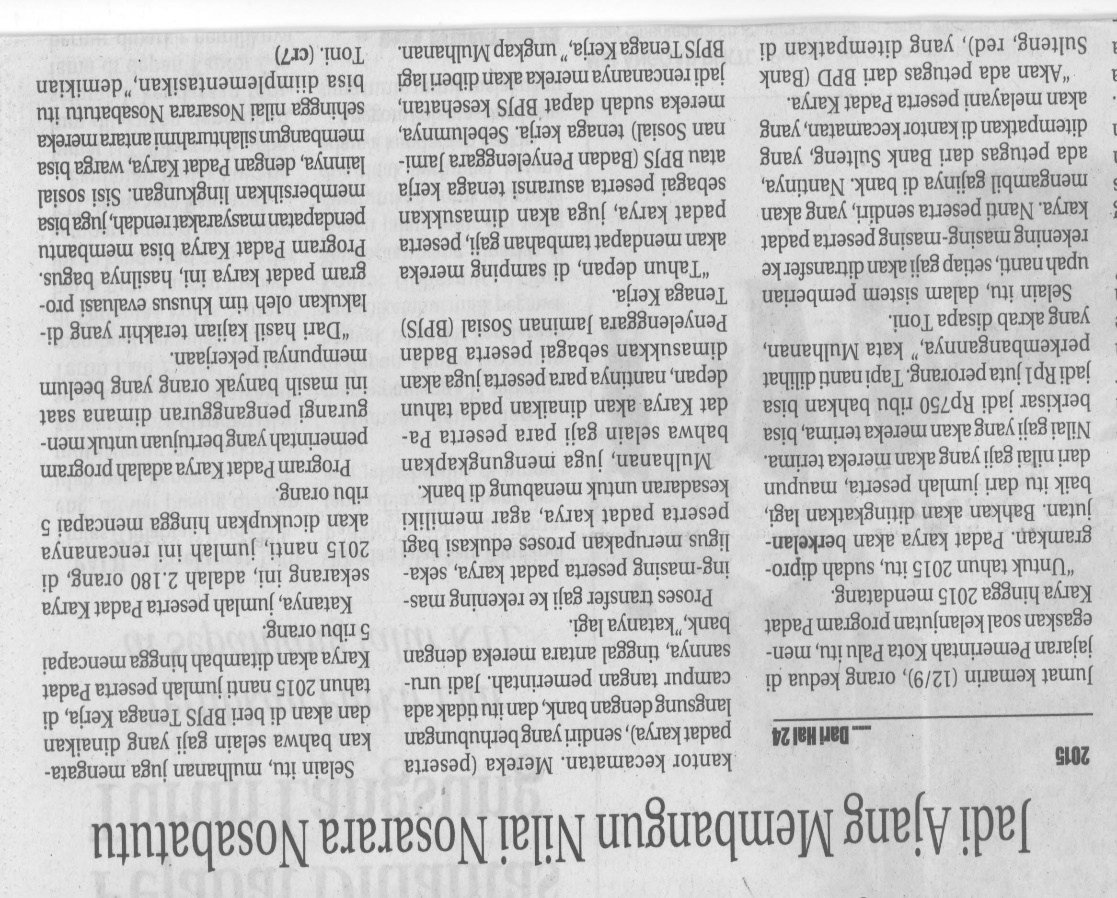 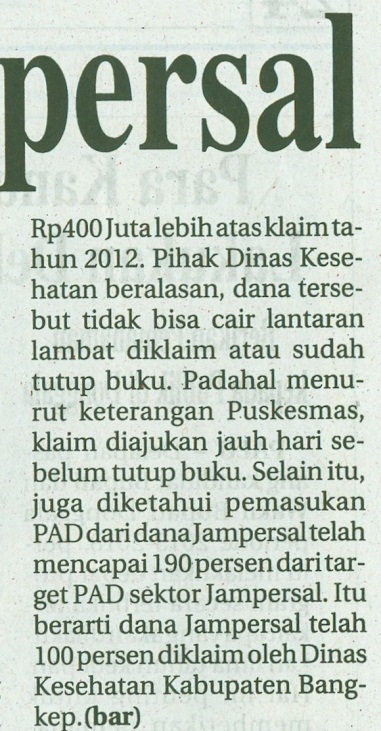 Harian    :Radar SultengKasubaudSulteng IHari, tanggal:Senin, 15 September 2014KasubaudSulteng IKeterangan:KasubaudSulteng IEntitas:paluKasubaudSulteng I